行政院「108年國家防災日」活動，將於9月20日(星期五)上午發送地震與海嘯測試簡訊，說明如下：
1. 9/20 09:21:00強震即時警報，對象為全國民眾，內容：【108年國家防災日演習】地震速報演練，臨震應變「趴下、掩護、穩住」【Earthquake Disaster Drill】中央氣象局02_2349 1181。
 2. 9/20 10:00:00海嘯警報，對象為沿海各鄉鎮民眾，內容：【108年國家防災日演習】海嘯警報演練，民眾勿驚慌，如遇真實海嘯事件請立即前往高處避難【Tsunami Disaster Drill】中央氣象局02_2349 1181。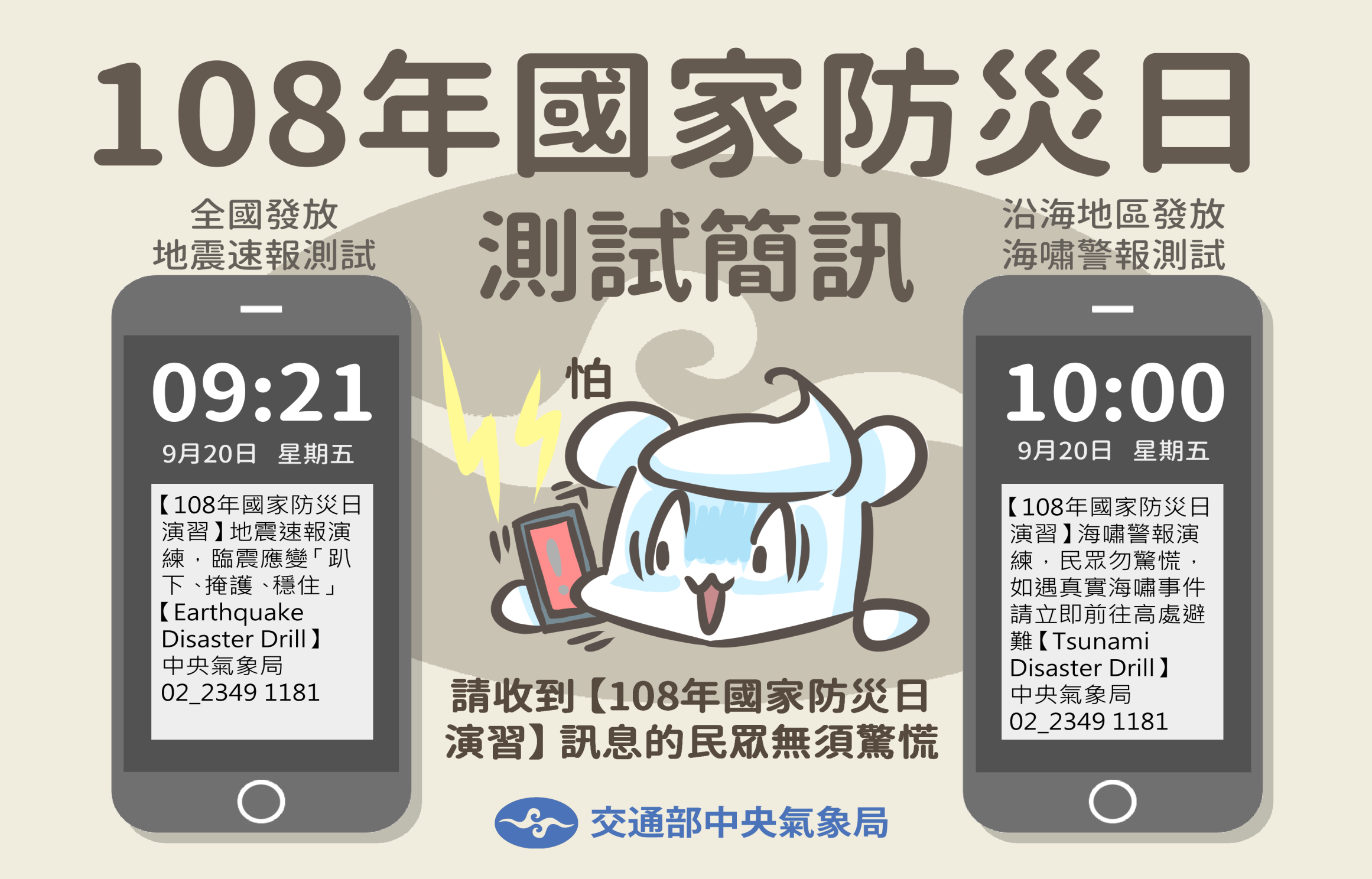 